L.I:- To be able to recognise and find the angles within a quadrilateral.I will be successful if..I can name 2d shapes.I can recognise the value of angles within a quadrilateral.I can subtract mentally.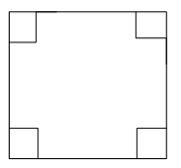 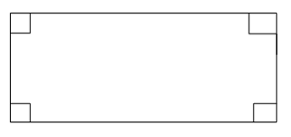 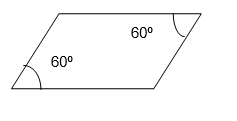 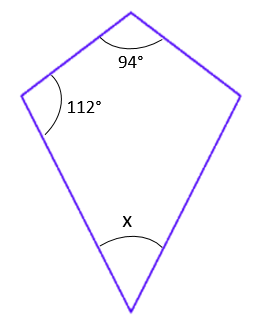 Apply it!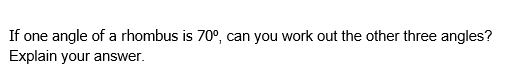 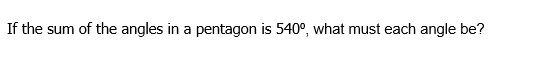 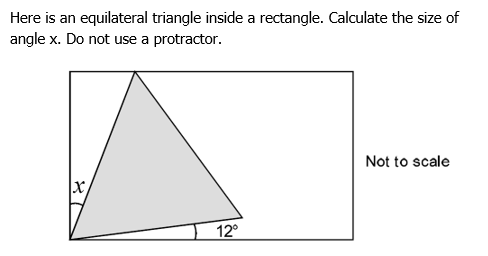 